Curriculum Viate 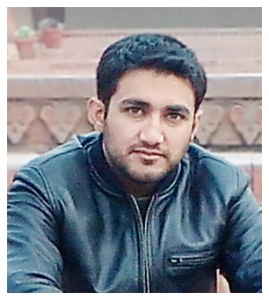 USMAN MANSOOR BUTTCell No: +971 50 521 6858E-mail: lasttutorismind@gmail.comAl Muraqqabat, Deira Dubai, UAEObjective:
I believe that design is a passion where the creativity is essential, but the hard work and real commitment are mandatory for a desirable outcome. I am able to work under pressure to tight deadlines and ensure the work is produced at the highest level and I would like a job where I could reveal my potential, challenge myself and where I can make a significant contribution to your company.Qualification:	B.A (Bachelor of Arts)			                                             (Punjab University)               F.A (Intermediate of Arts)			                              (From Gujranwala Board)Matriculation in Arts.						 (From Gujranwala Board)Certifications: 	DIT (Diploma in Information Technology)	Certificate in English Language.Computer Skills:              Microsoft productivity software (Word, Excel, etc), Windows              Adobe Photoshop cs6              Adobe Flash cs6, Action Script 2.0              Adobe Dreamweaver cs6              Adobe Illustrator cs6              JavaScripting Web Application               Swishmax 3D              Xara 3D              Flex              Xml              Css 2.0 html, xhtml , Div Base Html ( With Validation ,{css},{html,xhtml})              Css 3.0              HTML 5              Mobile Web Animation Developer              Knowledge of Php , Wordpress & Joomla, Jquery , Ajax, MootoolsOffice Skills:           Excellent communication skills           Proficiency in Creative Suite and other basic Mac applications           Reliable and organized           Self-sufficient           Attention to detail           Strong multitasking abilitiesWorking Experience:Worked as Senior Web Designer & Developer in Tornado (UAE Company)Worked as Senior Web Designer in Whiz-bangWorked as Online tutor (Web Development)Working as Freelancer in International MarketPersonal Profile:	Date of Birth:				July 3, 1987	Religion:				Islam	Marital Status:				Single	Sex:					Male	Country:				PakistanLanguage Skills:	Written & Spoken English, Urdu, Punjabi, Read Arabic.Career Summary:	I am a designer who has more than 12 years of experience in creating print, web and interactive projects from conceptual development to finished product. I am also taught these subjects Online Tutoring as a Teacher for 3 years during that time. As a strong visual designer who likes coding and exploring new mediums, I am currently adding mobile web and responsive web design to my skill set. Hobbies:	Programming, Web Browsing, Making Animation, Scripting, Travelling. Previous Work:                http://lotus.ae                http://www.uaebilliard.com/                http://www.blanchard.com/                http://www.bumblebeebritishnursery.com/                http://www.qk.ae/                http://www.giovanni-photography.com/                http://www.kontargroup.com/	                http://kohinoorbakers.com/                http://www.auntbumpys.com/                http://toejoez.com/Note:http://www.usmanbutt.comI declare that all the information given above is true to the best of my knowledge.